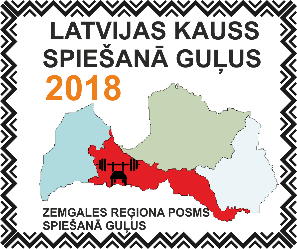 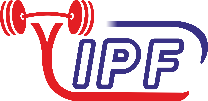 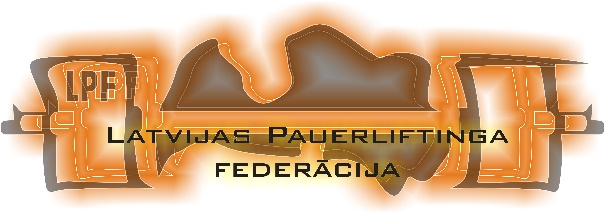 NOLIKUMS2018. gada Jēkabpils Čempionāts klasiskajā spiešanā guļus, XI Latvijas Kausa posms, Zemgales kausa posmsVieta un laiksSacensības notiks 2018. gada 16. jūnijā, Jēkabpils pilsētas svētku ietvaros, Jēkabpilī, Vienības iela  7  ( Sēlija stāvlaukumā).800– 930 dalībnieku svēršanās;930 – 1000 tiesnešu sanāksme;1000 sacensību sākums;1300 sacensību sākums – Latvijas Spēcīgākās pilsētas, Jēkabpils posmam (ar nolikumu iespējams iepazīties: http://specigakapilseta.lv/);Mērķis un uzdevumiSvaru stieņa spiešanas guļus popularizēšana Latvijā;Jēkabpils rajona 2018.gada čempionu noskaidrošana jauniešu, junioru, open, senioru un sieviešu grupās;Veselīga dzīvesveida popularizēšana Jēkabpils novadā un visā Latvijā;Jaunu interesentu piesaiste federācijas rīkotajām sporta aktivitātēm;Federācijas rīkoto sporta aktivitāšu dažādošana;Jēkabpils pilsētas popularizēšana Latvijā.Sacensību vadībaSacensības organizē Latvijas Pauerliftinga Federācija sadarbībā ar Jēkabpils sporta centru.Sacensību direktors: Aleksandrs Andronovs (27097807) Sacensību noteikumiSacensībās piedalās visi oficiāli pieteikušies Latvijas Republikas sportisti un komandas, kā arī citu valstu komandas.Sacensību apbalvošanas ceremonijā sportisti iziet sporta formās.Sacensības norisinās atbilstoši IPF pieņemtajai kārtībai pēc klasiskās trīscīņas (šajā gadījumā spiešanas guļus noteikumiem).Juridiskā persona (organizācija), vai fiziska persona, kura deleģējusi sportistu uz sacensībām, uzņemas pilnīgu atbildību par startējošā sportista veselības stāvokli sacensību laikā.(Saskaņā ar MK Nr. Nr. 195 no 2006.g. 14 marta prasībām). Individuālā starta gadījumā sportists pats, uzņemas pilnīgu atbildību par startējošā sportista veselības stāvokli sacensību laikā.VērtēšanaSacensības norisināsies šādas vecuma/dzimuma grupās un svara kategorijās:Jaunieši (U18) sacentīsies: -59; -66; -74; -83; -93; 93+ kgJuniori (U23) sacentīsies: -66; -74; -83; -93; -105; 105+ kgVīrieši sacentīsies: -74; -83; -93; -105; -120; 120+ kgVeterāni 1 sacentīsies (virs 40 gadu vecuma):  -74; -83; -93; -105; -120; 120+; kg Veterāni 2 sacentīsies (virs 50 gadu vecuma):  -74; -83; -93; -105; -120; 120+; kgVeterāni 3 sacentīsies (virs 60 gadu vecuma):  -74; -83; -93; -105; -120; 120+; kgSievietes sacentīsies: -52; -57; -63; -72; 72+; kgKomandu vērtējumā tiek vērtēti kopā 10 labākie rezultāti, tajā skaitā ne mazāk kā 2 jauniešu un 2 junioru grupas sportisti. Pārējie 6 sportisti var būt no jebkuras grupas. Jebkurā grupā var startēt neierobežots skaits dalībnieku;Komandu vērtējums tiks skaitīts pēc sekojošas tabulas (par katru nākamo vietu (pēc devītās) dalībnieks komandai dod vienu punktu):ApbalvošanaTrīs labākie sportisti pēc sacensību rezultātiem, katrā svara kategorijā jauniešiem, junioriem, vīriem, veterāniem 1 (40+), veterāniem 2 (50+), veterāniem 3 (60+)  un sievietēm, tiks apbalvoti ar diplomiem un  medaļām;Trīs labākie sportisti absolūtajā vērtējumā jauniešiem, junioriem, vīriem, veterāniem (kopā) un  sievietēm tiks apbalvoti ar kausiem un balvām.Komandu cīņā ar kausiem tiks apbalvotas trīs labākās komandas, kā arī saņems speciālas komandu balvas. FinansēšanaVisus komandējuma izdevumus sedz juridiska persona (organizācija) vai pats sacensību dalībnieks. Dalības iemaksas, komandas (un individuāli startējošajiem dalībniekiem), ar laicīgi atsūtītiem pieteikumiem, ir EUR 7.00 par katru pieteikto dalībnieku.Lai piedalītos sacensībās, visiem sportistiem nepieciešama Latvijas Pauerliftinga federācijas licence. Tās maksa – 5 EUR gadā.Komandas un dalībnieki, kas nebūs laicīgi atsūtījušas dalībnieku pieteikumus EUR 15.00.Pieteikumi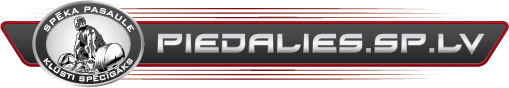 Komandu un individuālie pieteikumi izdarāmi līdz 2018. gada 12. jūnijam (pulksten 24:00);Dalībnieku pieteikumi pēc 2018. gada 12. jūnija pulksten 24:00 netiks pieņemti.Ja sacensību maksājumi tiek apmaksāti ar pārskaitījumu pamatojoties uz sistēmas piedalies.sp.lv izrakstītu rēķinu, sacensību dalībniekam, vai komandas pārstāvim jānodrošina lai maksājums tiktu saņemts līdz sacensību sākuma dienai, vai arī sveroties jāuzrāda bankas maksājuma uzdevums. Pretējā gadījumā izrakstītais rēķins tiks anulēts un nepieciešamie maksājumi būs jāveic uz vietas reģistrējoties sacensībām.Komandai ir nepieciešams apmaksāt dalības naudu par visiem pieteiktajiem dalībniekiem līdz sacensību dienai.Izņēmuma gadījumā pieteikt vai atsaukt dalību pa tālruni 27097807 (augstākminētajos termiņos).Īpašie nosacījumiPiesakoties šīm sacensībām, jūs piekrītat, ka sacensības tiks fotografētas un filmētas un iegūtie foto un video materiāli būs publiski pieejami sabiedrības informēšanai par šīm sacensībām.Reģistrēties sacensībām (pie svēršanās) iespējams vienīgi uzrādot personu apliecinošu dokumentu;Katrai komandai vai individuālajam dalībniekam ir nepieciešama ārsta atļauja startēt sacensībās. Startējot bez tās dalībnieks pats uzņemas atbildību par savu veselības stāvokli;Dalībnieki jaunāki par 18g. bez ārsta vai vecāku atļaujas netiks pielaisti dalībai sacensības;Izcīnītās un nepaņemtās medaļas un kausi netiks uzglabāti pēc sacensību beigām; Piesakoties šīm sacensībām, jūs piekrītat un apņematies ievērot visus federācijas normatīvos aktus, nolikumus vai cita veida dokumentus, kas uz jums attiecas;Piesakoties šīm sacensībām, jūs apzināties, ka sacensībās var ierasties Valsts Sporta Medicīnas centra Antidopinga Nodaļas pārstāvji, kas var no jebkura dalībnieka ievākt nepieciešamos paraugus aizliegtu vielu analīzēm;Piesakoties sacensībām, jūs piekrītat, ka esat iepazinies ar aizliegto vielu sarakstu, kas ir publicēts VSMC Antidopinga nodaļas mājas lapā: antidopings.lv, kā arī piekrītat, ka neko no šī saraksta apzināti lietojis neesat.Izklaide Sacensību norises laikā tiks veikta sporta uztura tirdzniecība;Lieliskā iespēja apskatīt tuvumā Latvijas antīko automobiļu kluba spēkratus, kā arī izmēģināt spējas auto vilkšana;Jauniešiem un bērniem tiks piedāvāts izmēģināt savās spējas celtniecība, ar  koka klucīšiem celt dažādas figūras;Dalībniekiem kuri startē „Latvijas Spēcīgākā pilsēta”,  – Jēkabpils posmā apbalvošanas laikā tiks veikta pārsteigumā balvas izloze, pēc reģistrācijas numuriem.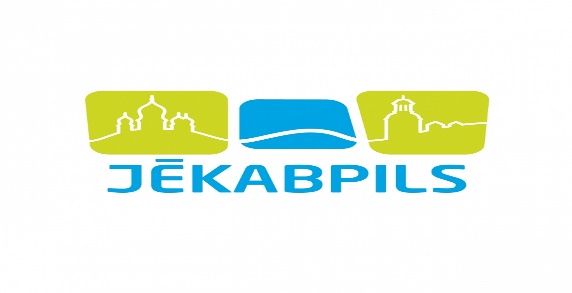 SACENSĪBAS ATBALSTA: 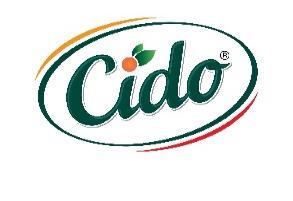 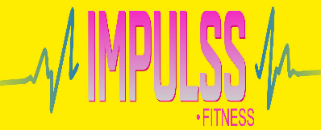 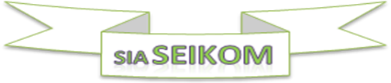 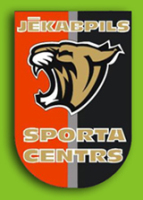 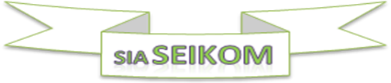 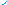 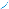 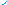 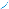 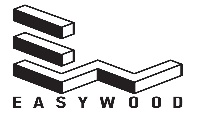 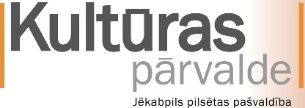 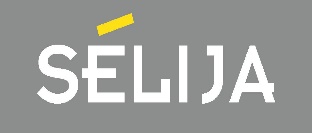 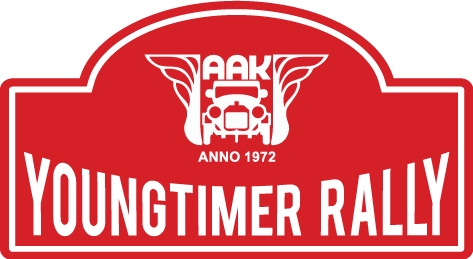 Atbalstītājiem un ierosinājumu izteikšanai, lūgums sazināties ar sacensību organizētāju/direktoru Aleksandru Andronovu pa tālruni 27097807NOVĒLĀM VEIKSMĪGUS STARTUS! LAIPNI LŪDZAM CIEMOS!apstiprinuAndrejs RožlapaLPF ģererālsekretārsValmierā, 2018. gada 08. maijā Vieta123456789Punkti1298765432